Данные водоемы непригодны для купания и  представляют опасность для человека.Уважаемые родители! В случае выявления несовершеннолетних детей купающимися в неустановленных местах на родителей будет наложен административный штраф. Старайтесь сделать все возможное, чтобы оградить детей от несчастных случаев!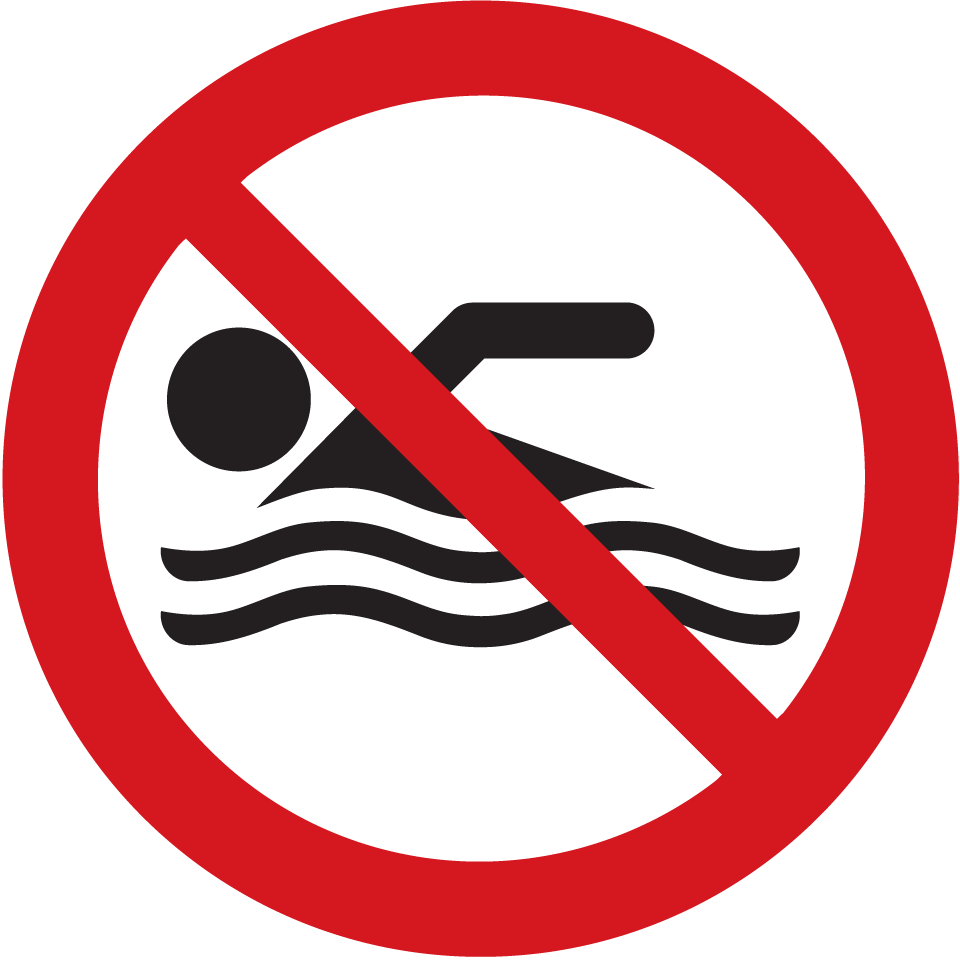 